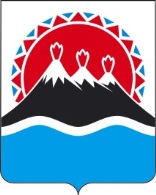  АГЕНТСТВО ПО ВНУТРЕННЕЙ ПОЛИТИКЕ КАМЧАТСКОГО КРАЯПРИКАЗ №     82-пг. Петропавловск-Камчатский                                      «09» ноября 2016 годаВ соответствии с постановлением Правительства Камчатского края 
от 26.06.2009 № 261-П «Об утверждении перечня должностей государственной гражданской службы Камчатского края в исполнительных органах государственной власти Камчатского края, при замещении которых государственные гражданские служащие Камчатского края обязаны представлять сведения о своих доходах, расходах, об имуществе и обязательствах имущественного характера, а также о доходах, расходах, об имуществе и обязательствах имущественного характера своих супруги (супруга) и несовершеннолетних детей» и в связи с внесением изменений с 15 августа 2016 года в штатное расписание Агентства по внутренней политике Камчатского края (приказ Агентства по внутренней политике Камчатского края от 15.08.2016 № 47-к)  ПРИКАЗЫВАЮ:Внести в приложение к приказу Агентства по внутренней политике Камчатского края от 28.12.2011 № 138-п «Об утверждении перечня должностей государственной гражданской службы Камчатского края в Агентстве по внутренней политике Камчатского края, замещение которых связано с коррупционными рисками» изменение, изложив его в редакции согласно приложению к настоящему приказу. Ознакомить заинтересованных государственных гражданских служащих Агентства по внутренней политике Камчатского края.Настоящий приказ вступает в силу через 10 дней после дня его официального опубликования и распространяется на правоотношения, возникшие с 15 августа 2016 года.И.о. Руководителя Агентства                                                                 В.В. МахиняСОГЛАСОВАНО:Исполнитель:Николаева Елена ВладимировнаТел. 42-59-86	Приложение к приказу Агентства по внутренней политике Камчатского края от _____________  № _____-п«Приложение к приказу Агентства по внутренней политике Камчатского края от 28.12.2011 № 138-пПереченьдолжностей государственной гражданской службы Камчатского краяв Агентстве по внутренней политике Камчатского края (далее – Агентство), замещение которых связано с коррупционными рискамиПримечание: Всего в Перечне содержится 9 должностей. Должность с примечанием /*/ содержится в нескольких разделах Перечня должностей в связи с наличием в должностных обязанностях двух и более коррупционных рисков.О внесении изменения в приложение к приказу Агентства по внутренней политике Камчатского края 
от 28.12.2011 № 138-п «Об утверждении перечня должностей государственной гражданской службы Камчатского края в Агентстве по внутренней политике Камчатского края, замещение которых связано с коррупционными рисками»Начальник Главного управления государственной службы Губернатора и Правительства Камчатского краяЕ.В. Мехоношина№Наименование структурного подразделенияНаименование должностиОснование утверждения должности (дата, № приказа Агентства об утверждении штатного расписания)Должностной регламентДолжностной регламентПримечание№Наименование структурного подразделенияНаименование должностиОснование утверждения должности (дата, № приказа Агентства об утверждении штатного расписания)ДатаутвержденияИзвлечение из положенийПримечание1234567I. Осуществление постоянно, временно или в соответствии со специальными полномочиями функций представителя власти, либо организационно-распорядительных или административно-хозяйственных функцийI. Осуществление постоянно, временно или в соответствии со специальными полномочиями функций представителя власти, либо организационно-распорядительных или административно-хозяйственных функцийI. Осуществление постоянно, временно или в соответствии со специальными полномочиями функций представителя власти, либо организационно-распорядительных или административно-хозяйственных функцийI. Осуществление постоянно, временно или в соответствии со специальными полномочиями функций представителя власти, либо организационно-распорядительных или административно-хозяйственных функцийI. Осуществление постоянно, временно или в соответствии со специальными полномочиями функций представителя власти, либо организационно-распорядительных или административно-хозяйственных функцийI. Осуществление постоянно, временно или в соответствии со специальными полномочиями функций представителя власти, либо организационно-распорядительных или административно-хозяйственных функцийI. Осуществление постоянно, временно или в соответствии со специальными полномочиями функций представителя власти, либо организационно-распорядительных или административно-хозяйственных функций1.Отдел по работе с общественными, религиозными объединениями и некоммерческими организациямиСоветникКонсультант16.11.2012№ 43-к20.06.2013Участвует в подготовке нормативных правовых актов Камчатского края, государственных программ по вопросам, относящимся к сфере деятельности отдела2.нетГлавный специалист-эксперт16.11.2012№ 43-к20.06.2013Является членом комиссий, образованных в Агентстве в соответствии с федеральным законодательством и законодательством Камчатского края о государственной гражданской службеОтдел по работе с общественными, религиозными объединениями и некоммерческими организациямиКонсультант*16.11.2012№ 43-к20.06.2013Является членом комиссий, образованных в Агентстве в соответствии с федеральным законодательством и законодательством Камчатского края о государственной гражданской службе3.Отдел по работе с коренными малочисленными народами СевераГлавный специалист-эксперт16.11.2012№ 43-к20.06.2013Участвует в подготовке нормативных правовых актов Камчатского края; является членом комиссий, образованных при Губернаторе и Правительстве Камчатского края в сфере деятельности Агентства3.Отдел по работе с коренными малочисленными народами СевераГлавный специалист-эксперт01.11.2013№ 63-к28.02.2014Участвует в подготовке нормативных правовых актов Камчатского края; является членом комиссий, образованных при Губернаторе и Правительстве Камчатского края в сфере деятельности Агентства3.Информационно-аналитический отделСоветник19.12.2011№ 129-к20.06.2013Участвует в подготовке нормативных правовых актов Камчатского края; является членом комиссий, образованных при Губернаторе и Правительстве Камчатского края в сфере деятельности Агентства4.Информационно-аналитический отделГлавный специалист - эксперт09.06.2014№ 40-к24.06.2014Является контрактным управляющим в Агентстве по внутренней политике Камчатского края5.нетСоветник15.08.201647-к25.08.2016Участвует в подготовке нормативных правовых актов Камчатского края, государственных программ по вопросам, относящимся к сфере национальных отношений, обеспечения прав и интересов коренных малочисленных народов Севера, проживающих в Камчатском краеII. Предоставление государственных услуг гражданам и организациямII. Предоставление государственных услуг гражданам и организациямII. Предоставление государственных услуг гражданам и организациямII. Предоставление государственных услуг гражданам и организациямII. Предоставление государственных услуг гражданам и организациямII. Предоставление государственных услуг гражданам и организациямII. Предоставление государственных услуг гражданам и организациям6.нетнетнетнетнетIII. Осуществление контрольных и надзорных мероприятийIII. Осуществление контрольных и надзорных мероприятийIII. Осуществление контрольных и надзорных мероприятийIII. Осуществление контрольных и надзорных мероприятийIII. Осуществление контрольных и надзорных мероприятийIII. Осуществление контрольных и надзорных мероприятийIII. Осуществление контрольных и надзорных мероприятий7.Отдел по работе с общественными, религиозными объединениями и некоммерческими организациямиКонсультант*16.11.2012№ 43-к20.06.2013Участвует в проведении проверок некоммерческих организаций по соблюдению условий, целей и порядка предоставления субсидий; готовит и подписывает акты о результатах проведенных проверок7.Отдел по работе с общественными, религиозными объединениями и некоммерческими организациямиСоветник*16.11.2012№ 43-к24.06.2014Участвует в проведении проверок некоммерческих организаций по соблюдению условий, целей и порядка предоставления субсидий; готовит и подписывает акты о результатах проведенных проверокIV. Подготовка и принятие решений о распределении бюджетных ассигнований, субсидий, межбюджетных трансфертов, а также распределение ограниченного ресурса (квоты, частоты, участки недр и др.)IV. Подготовка и принятие решений о распределении бюджетных ассигнований, субсидий, межбюджетных трансфертов, а также распределение ограниченного ресурса (квоты, частоты, участки недр и др.)IV. Подготовка и принятие решений о распределении бюджетных ассигнований, субсидий, межбюджетных трансфертов, а также распределение ограниченного ресурса (квоты, частоты, участки недр и др.)IV. Подготовка и принятие решений о распределении бюджетных ассигнований, субсидий, межбюджетных трансфертов, а также распределение ограниченного ресурса (квоты, частоты, участки недр и др.)IV. Подготовка и принятие решений о распределении бюджетных ассигнований, субсидий, межбюджетных трансфертов, а также распределение ограниченного ресурса (квоты, частоты, участки недр и др.)IV. Подготовка и принятие решений о распределении бюджетных ассигнований, субсидий, межбюджетных трансфертов, а также распределение ограниченного ресурса (квоты, частоты, участки недр и др.)IV. Подготовка и принятие решений о распределении бюджетных ассигнований, субсидий, межбюджетных трансфертов, а также распределение ограниченного ресурса (квоты, частоты, участки недр и др.)7.Отдел по работе с общественными, религиозными объединениями и некоммерческими организациямиКонсультант*16.11.2012№ 43-к20.06.2013Разрабатывает проекты решений о предоставлении субсидий за счет средств краевого бюджета, предусмотренных в государственных программах Камчатского края в сфере деятельности Агентства7.Отдел по работе с общественными, религиозными объединениями и некоммерческими организациямиСоветник*16.11.2012№ 43-к24.06.2014Разрабатывает проекты решений о предоставлении субсидий за счет средств краевого бюджета, предусмотренных в государственных программах Камчатского края в сфере деятельности Агентства8.нетСоветник*15.08.201647-к25.08.2016Разрабатывает проекты решений о предоставлении субсидий за счет средств краевого бюджета, предусмотренных в государственных программах Камчатского края в сфере деятельности АгентстваV. Управление государственным имуществом Камчатского краяV. Управление государственным имуществом Камчатского краяV. Управление государственным имуществом Камчатского краяV. Управление государственным имуществом Камчатского краяV. Управление государственным имуществом Камчатского краяV. Управление государственным имуществом Камчатского краяV. Управление государственным имуществом Камчатского края9.нетнетнетнетнетVI. Осуществление государственных закупок либо выдачу лицензий и разрешенийVI. Осуществление государственных закупок либо выдачу лицензий и разрешенийVI. Осуществление государственных закупок либо выдачу лицензий и разрешенийVI. Осуществление государственных закупок либо выдачу лицензий и разрешенийVI. Осуществление государственных закупок либо выдачу лицензий и разрешенийVI. Осуществление государственных закупок либо выдачу лицензий и разрешенийVI. Осуществление государственных закупок либо выдачу лицензий и разрешений10.Информационно-аналитический отделКонсультант16.11.2012№ 43-к28.02.2014Готовит описание объектов закупки для разработки документации для осуществления в установленном порядке закупок товаров, работ, услугVII. Хранение и распределение материально-технических ресурсовVII. Хранение и распределение материально-технических ресурсовVII. Хранение и распределение материально-технических ресурсовVII. Хранение и распределение материально-технических ресурсовVII. Хранение и распределение материально-технических ресурсовVII. Хранение и распределение материально-технических ресурсовVII. Хранение и распределение материально-технических ресурсов11.нетГлавный специалист-эксперт16.11.2012№ 43-к20.06.2013Является членом комиссии по списанию и передаче основных средств, списанию материальных запасов; участвует в инвентаризации материальных ценностей Агентства12.Отдел по работе с общественными, религиозными объединениями и некоммерческими организациямиСоветник* Консультант*16.11.2012№ 43-к20.06.2013Является членом комиссии по списанию и передаче основных средств, списанию материальных запасов